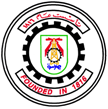 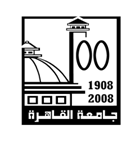 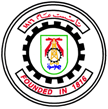 Course SpecificationsCourse SpecificationsCourse SpecificationsCourse SpecificationsCourse SpecificationsCourse SpecificationsCourse SpecificationsCourse SpecificationsCourse SpecificationsCourse SpecificationsCourse SpecificationsCourse SpecificationsCourse SpecificationsCourse SpecificationsCourse SpecificationsCourse SpecificationsCourse SpecificationsCourse SpecificationsProgram(s) on which this course is given:Program(s) on which this course is given:Program(s) on which this course is given:Program(s) on which this course is given:Program(s) on which this course is given:Program(s) on which this course is given:Program(s) on which this course is given:Metallurgical EngineeringMetallurgical EngineeringMetallurgical EngineeringMetallurgical EngineeringMetallurgical EngineeringMetallurgical EngineeringMetallurgical EngineeringMetallurgical EngineeringMetallurgical EngineeringMetallurgical EngineeringMetallurgical EngineeringDepartment offering the program:Department offering the program:Department offering the program:Department offering the program:Department offering the program:Department offering the program:Department offering the program:Department of  Mining, Petroleum and Metallurgical  EngineeringDepartment of  Mining, Petroleum and Metallurgical  EngineeringDepartment of  Mining, Petroleum and Metallurgical  EngineeringDepartment of  Mining, Petroleum and Metallurgical  EngineeringDepartment of  Mining, Petroleum and Metallurgical  EngineeringDepartment of  Mining, Petroleum and Metallurgical  EngineeringDepartment of  Mining, Petroleum and Metallurgical  EngineeringDepartment of  Mining, Petroleum and Metallurgical  EngineeringDepartment of  Mining, Petroleum and Metallurgical  EngineeringDepartment of  Mining, Petroleum and Metallurgical  EngineeringDepartment of  Mining, Petroleum and Metallurgical  EngineeringDepartment offering the course:Department offering the course:Department offering the course:Department offering the course:Department offering the course:Department offering the course:Department offering the course:Metallurgical EngineeringMetallurgical EngineeringMetallurgical EngineeringMetallurgical EngineeringMetallurgical EngineeringMetallurgical EngineeringMetallurgical EngineeringMetallurgical EngineeringMetallurgical EngineeringMetallurgical EngineeringMetallurgical EngineeringAcademic Level:Academic Level:Academic Level:Academic Level:Academic Level:Academic Level:Academic Level:Third yearThird yearThird yearThird yearThird yearThird yearThird yearThird yearThird yearThird yearThird yearDate Date Date Date Date Date Date 20142014201420142014201420142014201420142014Semester (based on final exam timing)Semester (based on final exam timing)Semester (based on final exam timing)Semester (based on final exam timing)Semester (based on final exam timing)Semester (based on final exam timing)Semester (based on final exam timing)         Fall                     Spring         Fall                     Spring         Fall                     Spring         Fall                     Spring         Fall                     Spring         Fall                     Spring         Fall                     Spring         Fall                     Spring         Fall                     Spring         Fall                     Spring         Fall                     SpringA- Basic InformationA- Basic InformationA- Basic InformationA- Basic InformationA- Basic InformationA- Basic InformationA- Basic InformationA- Basic InformationA- Basic InformationA- Basic InformationA- Basic InformationA- Basic InformationA- Basic InformationA- Basic InformationA- Basic InformationA- Basic InformationA- Basic InformationA- Basic Information1. Title:X-ray                                             X-ray                                             X-ray                                             X-ray                                             X-ray                                             X-ray                                             X-ray                                             X-ray                                             X-ray                                             Code:Code:Code:MET 309MET 309MET 309MET 309MET 3092. Units/Credit hours per week:  2. Units/Credit hours per week:  LecturesLecturesLectures333TutorialTutorialTutorial1PracticalPractical00Total4B- Professional InformationB- Professional InformationB- Professional InformationB- Professional InformationB- Professional InformationB- Professional InformationB- Professional InformationB- Professional InformationB- Professional InformationB- Professional InformationB- Professional InformationB- Professional InformationB- Professional InformationB- Professional InformationB- Professional InformationB- Professional InformationB- Professional InformationB- Professional Information1. Course description:1. Course description:1. Course description:1. Course description:The course introduces the principles of x-ray diffraction and their applications in physical metallurgy.The course introduces the principles of x-ray diffraction and their applications in physical metallurgy.The course introduces the principles of x-ray diffraction and their applications in physical metallurgy.The course introduces the principles of x-ray diffraction and their applications in physical metallurgy.The course introduces the principles of x-ray diffraction and their applications in physical metallurgy.The course introduces the principles of x-ray diffraction and their applications in physical metallurgy.The course introduces the principles of x-ray diffraction and their applications in physical metallurgy.The course introduces the principles of x-ray diffraction and their applications in physical metallurgy.The course introduces the principles of x-ray diffraction and their applications in physical metallurgy.The course introduces the principles of x-ray diffraction and their applications in physical metallurgy.The course introduces the principles of x-ray diffraction and their applications in physical metallurgy.The course introduces the principles of x-ray diffraction and their applications in physical metallurgy.The course introduces the principles of x-ray diffraction and their applications in physical metallurgy.The course introduces the principles of x-ray diffraction and their applications in physical metallurgy.2. Intended Learning Outcomes of Course (ILOs):2. Intended Learning Outcomes of Course (ILOs):2. Intended Learning Outcomes of Course (ILOs):2. Intended Learning Outcomes of Course (ILOs):a) Knowledge and Understandinga) Knowledge and Understandinga) Knowledge and Understandinga) Knowledge and Understandinga) Knowledge and Understandinga) Knowledge and Understandinga) Knowledge and Understandinga) Knowledge and Understandinga) Knowledge and Understandinga) Knowledge and Understandinga) Knowledge and Understandinga) Knowledge and Understandinga) Knowledge and Understandinga) Knowledge and Understanding2. Intended Learning Outcomes of Course (ILOs):2. Intended Learning Outcomes of Course (ILOs):2. Intended Learning Outcomes of Course (ILOs):2. Intended Learning Outcomes of Course (ILOs):1.	Fundamentals of materials science and physical metallurgy their relation to metallurgical and materials related topics.1.	Fundamentals of materials science and physical metallurgy their relation to metallurgical and materials related topics.1.	Fundamentals of materials science and physical metallurgy their relation to metallurgical and materials related topics.1.	Fundamentals of materials science and physical metallurgy their relation to metallurgical and materials related topics.1.	Fundamentals of materials science and physical metallurgy their relation to metallurgical and materials related topics.1.	Fundamentals of materials science and physical metallurgy their relation to metallurgical and materials related topics.1.	Fundamentals of materials science and physical metallurgy their relation to metallurgical and materials related topics.1.	Fundamentals of materials science and physical metallurgy their relation to metallurgical and materials related topics.1.	Fundamentals of materials science and physical metallurgy their relation to metallurgical and materials related topics.1.	Fundamentals of materials science and physical metallurgy their relation to metallurgical and materials related topics.1.	Fundamentals of materials science and physical metallurgy their relation to metallurgical and materials related topics.1.	Fundamentals of materials science and physical metallurgy their relation to metallurgical and materials related topics.1.	Fundamentals of materials science and physical metallurgy their relation to metallurgical and materials related topics.1.	Fundamentals of materials science and physical metallurgy their relation to metallurgical and materials related topics.2. Intended Learning Outcomes of Course (ILOs):2. Intended Learning Outcomes of Course (ILOs):2. Intended Learning Outcomes of Course (ILOs):2. Intended Learning Outcomes of Course (ILOs):b) Intellectual Skillsb) Intellectual Skillsb) Intellectual Skillsb) Intellectual Skillsb) Intellectual Skillsb) Intellectual Skillsb) Intellectual Skillsb) Intellectual Skillsb) Intellectual Skillsb) Intellectual Skillsb) Intellectual Skillsb) Intellectual Skillsb) Intellectual Skillsb) Intellectual Skills2. Intended Learning Outcomes of Course (ILOs):2. Intended Learning Outcomes of Course (ILOs):2. Intended Learning Outcomes of Course (ILOs):2. Intended Learning Outcomes of Course (ILOs):2.	Assess and evaluate the characteristics, performance and failure of components, systems and processes.2.	Assess and evaluate the characteristics, performance and failure of components, systems and processes.2.	Assess and evaluate the characteristics, performance and failure of components, systems and processes.2.	Assess and evaluate the characteristics, performance and failure of components, systems and processes.2.	Assess and evaluate the characteristics, performance and failure of components, systems and processes.2.	Assess and evaluate the characteristics, performance and failure of components, systems and processes.2.	Assess and evaluate the characteristics, performance and failure of components, systems and processes.2.	Assess and evaluate the characteristics, performance and failure of components, systems and processes.2.	Assess and evaluate the characteristics, performance and failure of components, systems and processes.2.	Assess and evaluate the characteristics, performance and failure of components, systems and processes.2.	Assess and evaluate the characteristics, performance and failure of components, systems and processes.2.	Assess and evaluate the characteristics, performance and failure of components, systems and processes.2.	Assess and evaluate the characteristics, performance and failure of components, systems and processes.2.	Assess and evaluate the characteristics, performance and failure of components, systems and processes.2. Intended Learning Outcomes of Course (ILOs):2. Intended Learning Outcomes of Course (ILOs):2. Intended Learning Outcomes of Course (ILOs):2. Intended Learning Outcomes of Course (ILOs):c)  Professional and Practical Skillsc)  Professional and Practical Skillsc)  Professional and Practical Skillsc)  Professional and Practical Skillsc)  Professional and Practical Skillsc)  Professional and Practical Skillsc)  Professional and Practical Skillsc)  Professional and Practical Skillsc)  Professional and Practical Skillsc)  Professional and Practical Skillsc)  Professional and Practical Skillsc)  Professional and Practical Skillsc)  Professional and Practical Skillsc)  Professional and Practical Skills2. Intended Learning Outcomes of Course (ILOs):2. Intended Learning Outcomes of Course (ILOs):2. Intended Learning Outcomes of Course (ILOs):2. Intended Learning Outcomes of Course (ILOs):3.	Use appropriate mechanical testing, corrosion testing, optical, X-ray, and electron metallographic, and chemical analysis methods for metals and alloys.3.	Use appropriate mechanical testing, corrosion testing, optical, X-ray, and electron metallographic, and chemical analysis methods for metals and alloys.3.	Use appropriate mechanical testing, corrosion testing, optical, X-ray, and electron metallographic, and chemical analysis methods for metals and alloys.3.	Use appropriate mechanical testing, corrosion testing, optical, X-ray, and electron metallographic, and chemical analysis methods for metals and alloys.3.	Use appropriate mechanical testing, corrosion testing, optical, X-ray, and electron metallographic, and chemical analysis methods for metals and alloys.3.	Use appropriate mechanical testing, corrosion testing, optical, X-ray, and electron metallographic, and chemical analysis methods for metals and alloys.3.	Use appropriate mechanical testing, corrosion testing, optical, X-ray, and electron metallographic, and chemical analysis methods for metals and alloys.3.	Use appropriate mechanical testing, corrosion testing, optical, X-ray, and electron metallographic, and chemical analysis methods for metals and alloys.3.	Use appropriate mechanical testing, corrosion testing, optical, X-ray, and electron metallographic, and chemical analysis methods for metals and alloys.3.	Use appropriate mechanical testing, corrosion testing, optical, X-ray, and electron metallographic, and chemical analysis methods for metals and alloys.3.	Use appropriate mechanical testing, corrosion testing, optical, X-ray, and electron metallographic, and chemical analysis methods for metals and alloys.3.	Use appropriate mechanical testing, corrosion testing, optical, X-ray, and electron metallographic, and chemical analysis methods for metals and alloys.3.	Use appropriate mechanical testing, corrosion testing, optical, X-ray, and electron metallographic, and chemical analysis methods for metals and alloys.3.	Use appropriate mechanical testing, corrosion testing, optical, X-ray, and electron metallographic, and chemical analysis methods for metals and alloys.2. Intended Learning Outcomes of Course (ILOs):2. Intended Learning Outcomes of Course (ILOs):2. Intended Learning Outcomes of Course (ILOs):2. Intended Learning Outcomes of Course (ILOs):4.	Prepare and present technical reports observing ethical aspects, using proper referencing, and citation.4.	Prepare and present technical reports observing ethical aspects, using proper referencing, and citation.4.	Prepare and present technical reports observing ethical aspects, using proper referencing, and citation.4.	Prepare and present technical reports observing ethical aspects, using proper referencing, and citation.4.	Prepare and present technical reports observing ethical aspects, using proper referencing, and citation.4.	Prepare and present technical reports observing ethical aspects, using proper referencing, and citation.4.	Prepare and present technical reports observing ethical aspects, using proper referencing, and citation.4.	Prepare and present technical reports observing ethical aspects, using proper referencing, and citation.4.	Prepare and present technical reports observing ethical aspects, using proper referencing, and citation.4.	Prepare and present technical reports observing ethical aspects, using proper referencing, and citation.4.	Prepare and present technical reports observing ethical aspects, using proper referencing, and citation.4.	Prepare and present technical reports observing ethical aspects, using proper referencing, and citation.4.	Prepare and present technical reports observing ethical aspects, using proper referencing, and citation.4.	Prepare and present technical reports observing ethical aspects, using proper referencing, and citation.2. Intended Learning Outcomes of Course (ILOs):2. Intended Learning Outcomes of Course (ILOs):2. Intended Learning Outcomes of Course (ILOs):2. Intended Learning Outcomes of Course (ILOs):d) General and Transferable Skillsd) General and Transferable Skillsd) General and Transferable Skillsd) General and Transferable Skillsd) General and Transferable Skillsd) General and Transferable Skillsd) General and Transferable Skillsd) General and Transferable Skillsd) General and Transferable Skillsd) General and Transferable Skillsd) General and Transferable Skillsd) General and Transferable Skillsd) General and Transferable Skillsd) General and Transferable Skills2. Intended Learning Outcomes of Course (ILOs):2. Intended Learning Outcomes of Course (ILOs):2. Intended Learning Outcomes of Course (ILOs):2. Intended Learning Outcomes of Course (ILOs):5.	Communicate and collaborate effectively within a multidisciplinary team.5.	Communicate and collaborate effectively within a multidisciplinary team.5.	Communicate and collaborate effectively within a multidisciplinary team.5.	Communicate and collaborate effectively within a multidisciplinary team.5.	Communicate and collaborate effectively within a multidisciplinary team.5.	Communicate and collaborate effectively within a multidisciplinary team.5.	Communicate and collaborate effectively within a multidisciplinary team.5.	Communicate and collaborate effectively within a multidisciplinary team.5.	Communicate and collaborate effectively within a multidisciplinary team.5.	Communicate and collaborate effectively within a multidisciplinary team.5.	Communicate and collaborate effectively within a multidisciplinary team.5.	Communicate and collaborate effectively within a multidisciplinary team.5.	Communicate and collaborate effectively within a multidisciplinary team.5.	Communicate and collaborate effectively within a multidisciplinary team.3. Contents3. Contents3. Contents3. Contents3. Contents3. Contents3. Contents3. Contents3. Contents3. Contents3. Contents3. Contents3. Contents3. Contents3. Contents3. Contents3. Contents3. ContentsTopicTopicTopicTopicTopicTopicTotal hoursTotal hoursTotal hoursLectures hoursLectures hoursLectures hoursLectures hoursLectures hoursLectures hoursTutorial/ Practical  hoursTutorial/ Practical  hoursTutorial/ Practical  hoursApplications of x-ray diffraction Properties of x-rays and principles of x-ray diffractionApplications of x-ray diffraction Properties of x-rays and principles of x-ray diffractionApplications of x-ray diffraction Properties of x-rays and principles of x-ray diffractionApplications of x-ray diffraction Properties of x-rays and principles of x-ray diffractionApplications of x-ray diffraction Properties of x-rays and principles of x-ray diffractionApplications of x-ray diffraction Properties of x-rays and principles of x-ray diffraction141414101010101010444Determination of Crystal StructureTextureAnalysis Phase DiagramsOrdering-DisorderingChemical analysis, Phase Quantities and Residual StressesDetermination of Crystal StructureTextureAnalysis Phase DiagramsOrdering-DisorderingChemical analysis, Phase Quantities and Residual StressesDetermination of Crystal StructureTextureAnalysis Phase DiagramsOrdering-DisorderingChemical analysis, Phase Quantities and Residual StressesDetermination of Crystal StructureTextureAnalysis Phase DiagramsOrdering-DisorderingChemical analysis, Phase Quantities and Residual StressesDetermination of Crystal StructureTextureAnalysis Phase DiagramsOrdering-DisorderingChemical analysis, Phase Quantities and Residual StressesDetermination of Crystal StructureTextureAnalysis Phase DiagramsOrdering-DisorderingChemical analysis, Phase Quantities and Residual Stresses303030202020202020101010Introduction to transmission and scanning microscopy applications in studies dislocations microstructure and fractographyIntroduction to transmission and scanning microscopy applications in studies dislocations microstructure and fractographyIntroduction to transmission and scanning microscopy applications in studies dislocations microstructure and fractographyIntroduction to transmission and scanning microscopy applications in studies dislocations microstructure and fractographyIntroduction to transmission and scanning microscopy applications in studies dislocations microstructure and fractographyIntroduction to transmission and scanning microscopy applications in studies dislocations microstructure and fractography8886666662224. Teaching and Learning Methods4. Teaching and Learning Methods4. Teaching and Learning Methods4. Teaching and Learning Methods4. Teaching and Learning Methods4. Teaching and Learning MethodsLectures (* )   Lectures (* )   Lectures (* )   Practical Training/   Laboratory ( )  Practical Training/   Laboratory ( )  Practical Training/   Laboratory ( )  Practical Training/   Laboratory ( )  Practical Training/   Laboratory ( )  Practical Training/   Laboratory ( )  Seminar/Workshop (* ) Seminar/Workshop (* ) Seminar/Workshop (* ) 4. Teaching and Learning Methods4. Teaching and Learning Methods4. Teaching and Learning Methods4. Teaching and Learning Methods4. Teaching and Learning Methods4. Teaching and Learning MethodsClass Activity  ( *) Class Activity  ( *) Class Activity  ( *) Case Study ( )  Case Study ( )  Case Study ( )  Case Study ( )  Case Study ( )  Case Study ( )  Projects ( )   Projects ( )   Projects ( )   4. Teaching and Learning Methods4. Teaching and Learning Methods4. Teaching and Learning Methods4. Teaching and Learning Methods4. Teaching and Learning Methods4. Teaching and Learning MethodsE-learning (  )   E-learning (  )   E-learning (  )   Assignments /Homework ( *)     Assignments /Homework ( *)     Assignments /Homework ( *)     Assignments /Homework ( *)     Assignments /Homework ( *)     Assignments /Homework ( *)     Other: Other: Other: 5. Student Assessment Methods5. Student Assessment Methods5. Student Assessment Methods5. Student Assessment Methods5. Student Assessment Methods5. Student Assessment Methods5. Student Assessment Methods5. Student Assessment Methods5. Student Assessment Methods5. Student Assessment Methods5. Student Assessment Methods5. Student Assessment Methods5. Student Assessment Methods5. Student Assessment Methods5. Student Assessment Methods5. Student Assessment Methods5. Student Assessment Methods5. Student Assessment Methods.Assessment Schedule.Assessment Schedule.Assessment Schedule.Assessment Schedule.Assessment Schedule.Assessment Schedule.Assessment Schedule.Assessment Schedule.Assessment ScheduleWeekWeekWeekWeekWeekWeekWeekWeekWeek-Assessment 1; Class test               -Assessment 1; Class test               -Assessment 1; Class test               -Assessment 1; Class test               -Assessment 1; Class test               -Assessment 1; Class test               -Assessment 1; Class test               -Assessment 1; Class test               -Assessment 1; Class test               2,4,6,9,11 and 132,4,6,9,11 and 132,4,6,9,11 and 132,4,6,9,11 and 132,4,6,9,11 and 132,4,6,9,11 and 132,4,6,9,11 and 132,4,6,9,11 and 132,4,6,9,11 and 13-Assessment 2; Project Assignment    -Assessment 2; Project Assignment    -Assessment 2; Project Assignment    -Assessment 2; Project Assignment    -Assessment 2; Project Assignment    -Assessment 2; Project Assignment    -Assessment 2; Project Assignment    -Assessment 2; Project Assignment    -Assessment 2; Project Assignment    5th5th5th5th5th5th5th5th5th-Assessment 3; Presentations -Assessment 3; Presentations -Assessment 3; Presentations -Assessment 3; Presentations -Assessment 3; Presentations -Assessment 3; Presentations -Assessment 3; Presentations -Assessment 3; Presentations -Assessment 3; Presentations 121212121212121212-Assessment 3; Midterm Exam-Assessment 3; Midterm Exam-Assessment 3; Midterm Exam-Assessment 3; Midterm Exam-Assessment 3; Midterm Exam-Assessment 3; Midterm Exam-Assessment 3; Midterm Exam-Assessment 3; Midterm Exam-Assessment 3; Midterm Exam8th8th8th8th8th8th8th8th8th-Assessment 4; Final Exam-Assessment 4; Final Exam-Assessment 4; Final Exam-Assessment 4; Final Exam-Assessment 4; Final Exam-Assessment 4; Final Exam-Assessment 4; Final Exam-Assessment 4; Final Exam-Assessment 4; Final ExamEnd of the termEnd of the termEnd of the termEnd of the termEnd of the termEnd of the termEnd of the termEnd of the termEnd of the termWeighting of AssessmentsWeighting of AssessmentsWeighting of AssessmentsWeighting of AssessmentsWeighting of AssessmentsWeighting of AssessmentsWeighting of AssessmentsWeighting of AssessmentsWeighting of AssessmentsWeighting of AssessmentsWeighting of AssessmentsWeighting of AssessmentsWeighting of AssessmentsWeighting of AssessmentsWeighting of AssessmentsWeighting of AssessmentsWeighting of AssessmentsWeighting of Assessments-Mid-Term Examination-Mid-Term Examination-Mid-Term Examination-Mid-Term Examination-Mid-Term Examination-Mid-Term Examination-Mid-Term Examination-Mid-Term Examination-Mid-Term Examination15%15%15%15%15%15%15%15%15%-Final-term Examination       -Final-term Examination       -Final-term Examination       -Final-term Examination       -Final-term Examination       -Final-term Examination       -Final-term Examination       -Final-term Examination       -Final-term Examination       60%60%60%60%60%60%60%60%60%-Project-Project-Project-Project-Project-Project-Project-Project-Project5%5%5%5%5%5%5%5%5%-Class Test-Class Test-Class Test-Class Test-Class Test-Class Test-Class Test-Class Test-Class Test5%5%5%5%5%5%5%5%5%-Presentation-Presentation-Presentation-Presentation-Presentation-Presentation-Presentation-Presentation-Presentation15%15%15%15%15%15%15%15%15%-Total-Total-Total-Total-Total-Total-Total-Total-Total100%100%100%100%100%100%100%100%100%6. List of References6. List of References6. List of References6. List of References6. List of References6. List of References6. List of References6. List of References6. List of References6. List of References6. List of References6. List of References6. List of References6. List of References6. List of References6. List of References6. List of References6. List of References6.1 Course Notes   6.1 Course Notes   6.1 Course Notes   6.1 Course Notes   6.1 Course Notes   6.1 Course Notes   6.1 Course Notes   6.1 Course Notes   6.1 Course Notes   6.1 Course Notes   6.1 Course Notes   6.1 Course Notes   6.1 Course Notes   6.1 Course Notes   6.1 Course Notes   6.1 Course Notes   6.1 Course Notes   6.1 Course Notes   6.2- Essential Books (Text Books)H.Lipson, H.Steeple; “Interpretation of x-ray powder diffraction patterns”, (1970).Barbra L. Gabriel; “A user’s Manual for Materials Science”, (1985).R.E. Smallman, K.H.G.Ashbee; “Modern Metallurgy”.G.N.Maniar, Albert Szirmae; “Manual on Electron Metallography Techniques”. 6.2- Essential Books (Text Books)H.Lipson, H.Steeple; “Interpretation of x-ray powder diffraction patterns”, (1970).Barbra L. Gabriel; “A user’s Manual for Materials Science”, (1985).R.E. Smallman, K.H.G.Ashbee; “Modern Metallurgy”.G.N.Maniar, Albert Szirmae; “Manual on Electron Metallography Techniques”. 6.2- Essential Books (Text Books)H.Lipson, H.Steeple; “Interpretation of x-ray powder diffraction patterns”, (1970).Barbra L. Gabriel; “A user’s Manual for Materials Science”, (1985).R.E. Smallman, K.H.G.Ashbee; “Modern Metallurgy”.G.N.Maniar, Albert Szirmae; “Manual on Electron Metallography Techniques”. 6.2- Essential Books (Text Books)H.Lipson, H.Steeple; “Interpretation of x-ray powder diffraction patterns”, (1970).Barbra L. Gabriel; “A user’s Manual for Materials Science”, (1985).R.E. Smallman, K.H.G.Ashbee; “Modern Metallurgy”.G.N.Maniar, Albert Szirmae; “Manual on Electron Metallography Techniques”. 6.2- Essential Books (Text Books)H.Lipson, H.Steeple; “Interpretation of x-ray powder diffraction patterns”, (1970).Barbra L. Gabriel; “A user’s Manual for Materials Science”, (1985).R.E. Smallman, K.H.G.Ashbee; “Modern Metallurgy”.G.N.Maniar, Albert Szirmae; “Manual on Electron Metallography Techniques”. 6.2- Essential Books (Text Books)H.Lipson, H.Steeple; “Interpretation of x-ray powder diffraction patterns”, (1970).Barbra L. Gabriel; “A user’s Manual for Materials Science”, (1985).R.E. Smallman, K.H.G.Ashbee; “Modern Metallurgy”.G.N.Maniar, Albert Szirmae; “Manual on Electron Metallography Techniques”. 6.2- Essential Books (Text Books)H.Lipson, H.Steeple; “Interpretation of x-ray powder diffraction patterns”, (1970).Barbra L. Gabriel; “A user’s Manual for Materials Science”, (1985).R.E. Smallman, K.H.G.Ashbee; “Modern Metallurgy”.G.N.Maniar, Albert Szirmae; “Manual on Electron Metallography Techniques”. 6.2- Essential Books (Text Books)H.Lipson, H.Steeple; “Interpretation of x-ray powder diffraction patterns”, (1970).Barbra L. Gabriel; “A user’s Manual for Materials Science”, (1985).R.E. Smallman, K.H.G.Ashbee; “Modern Metallurgy”.G.N.Maniar, Albert Szirmae; “Manual on Electron Metallography Techniques”. 6.2- Essential Books (Text Books)H.Lipson, H.Steeple; “Interpretation of x-ray powder diffraction patterns”, (1970).Barbra L. Gabriel; “A user’s Manual for Materials Science”, (1985).R.E. Smallman, K.H.G.Ashbee; “Modern Metallurgy”.G.N.Maniar, Albert Szirmae; “Manual on Electron Metallography Techniques”. 6.2- Essential Books (Text Books)H.Lipson, H.Steeple; “Interpretation of x-ray powder diffraction patterns”, (1970).Barbra L. Gabriel; “A user’s Manual for Materials Science”, (1985).R.E. Smallman, K.H.G.Ashbee; “Modern Metallurgy”.G.N.Maniar, Albert Szirmae; “Manual on Electron Metallography Techniques”. 6.2- Essential Books (Text Books)H.Lipson, H.Steeple; “Interpretation of x-ray powder diffraction patterns”, (1970).Barbra L. Gabriel; “A user’s Manual for Materials Science”, (1985).R.E. Smallman, K.H.G.Ashbee; “Modern Metallurgy”.G.N.Maniar, Albert Szirmae; “Manual on Electron Metallography Techniques”. 6.2- Essential Books (Text Books)H.Lipson, H.Steeple; “Interpretation of x-ray powder diffraction patterns”, (1970).Barbra L. Gabriel; “A user’s Manual for Materials Science”, (1985).R.E. Smallman, K.H.G.Ashbee; “Modern Metallurgy”.G.N.Maniar, Albert Szirmae; “Manual on Electron Metallography Techniques”. 6.2- Essential Books (Text Books)H.Lipson, H.Steeple; “Interpretation of x-ray powder diffraction patterns”, (1970).Barbra L. Gabriel; “A user’s Manual for Materials Science”, (1985).R.E. Smallman, K.H.G.Ashbee; “Modern Metallurgy”.G.N.Maniar, Albert Szirmae; “Manual on Electron Metallography Techniques”. 6.2- Essential Books (Text Books)H.Lipson, H.Steeple; “Interpretation of x-ray powder diffraction patterns”, (1970).Barbra L. Gabriel; “A user’s Manual for Materials Science”, (1985).R.E. Smallman, K.H.G.Ashbee; “Modern Metallurgy”.G.N.Maniar, Albert Szirmae; “Manual on Electron Metallography Techniques”. 6.2- Essential Books (Text Books)H.Lipson, H.Steeple; “Interpretation of x-ray powder diffraction patterns”, (1970).Barbra L. Gabriel; “A user’s Manual for Materials Science”, (1985).R.E. Smallman, K.H.G.Ashbee; “Modern Metallurgy”.G.N.Maniar, Albert Szirmae; “Manual on Electron Metallography Techniques”. 6.2- Essential Books (Text Books)H.Lipson, H.Steeple; “Interpretation of x-ray powder diffraction patterns”, (1970).Barbra L. Gabriel; “A user’s Manual for Materials Science”, (1985).R.E. Smallman, K.H.G.Ashbee; “Modern Metallurgy”.G.N.Maniar, Albert Szirmae; “Manual on Electron Metallography Techniques”. 6.2- Essential Books (Text Books)H.Lipson, H.Steeple; “Interpretation of x-ray powder diffraction patterns”, (1970).Barbra L. Gabriel; “A user’s Manual for Materials Science”, (1985).R.E. Smallman, K.H.G.Ashbee; “Modern Metallurgy”.G.N.Maniar, Albert Szirmae; “Manual on Electron Metallography Techniques”. 6.2- Essential Books (Text Books)H.Lipson, H.Steeple; “Interpretation of x-ray powder diffraction patterns”, (1970).Barbra L. Gabriel; “A user’s Manual for Materials Science”, (1985).R.E. Smallman, K.H.G.Ashbee; “Modern Metallurgy”.G.N.Maniar, Albert Szirmae; “Manual on Electron Metallography Techniques”. 7.  Facilities Required for Teaching and Learning7.  Facilities Required for Teaching and Learning7.  Facilities Required for Teaching and Learning7.  Facilities Required for Teaching and Learning7.  Facilities Required for Teaching and Learning7.  Facilities Required for Teaching and Learning7.  Facilities Required for Teaching and Learning7.  Facilities Required for Teaching and Learning7.  Facilities Required for Teaching and Learning7.  Facilities Required for Teaching and Learning7.  Facilities Required for Teaching and Learning7.  Facilities Required for Teaching and Learning7.  Facilities Required for Teaching and Learning7.  Facilities Required for Teaching and Learning7.  Facilities Required for Teaching and Learning7.  Facilities Required for Teaching and Learning7.  Facilities Required for Teaching and Learning7.  Facilities Required for Teaching and Learning.-     overhead projector - Data Show- Laptop..-     overhead projector - Data Show- Laptop..-     overhead projector - Data Show- Laptop..-     overhead projector - Data Show- Laptop..-     overhead projector - Data Show- Laptop..-     overhead projector - Data Show- Laptop..-     overhead projector - Data Show- Laptop..-     overhead projector - Data Show- Laptop..-     overhead projector - Data Show- Laptop..-     overhead projector - Data Show- Laptop..-     overhead projector - Data Show- Laptop..-     overhead projector - Data Show- Laptop..-     overhead projector - Data Show- Laptop..-     overhead projector - Data Show- Laptop..-     overhead projector - Data Show- Laptop..-     overhead projector - Data Show- Laptop..-     overhead projector - Data Show- Laptop..-     overhead projector - Data Show- Laptop.Course Coordinator:Course Coordinator:Course Coordinator:Prof.Dr/ El-Sayed Mahmoud El-BannaProf.Dr/ El-Sayed Mahmoud El-BannaProf.Dr/ El-Sayed Mahmoud El-BannaProf.Dr/ El-Sayed Mahmoud El-BannaProf.Dr/ El-Sayed Mahmoud El-BannaProf.Dr/ El-Sayed Mahmoud El-BannaProf.Dr/ El-Sayed Mahmoud El-BannaProf.Dr/ El-Sayed Mahmoud El-BannaProf.Dr/ El-Sayed Mahmoud El-BannaProf.Dr/ El-Sayed Mahmoud El-BannaProf.Dr/ El-Sayed Mahmoud El-BannaProf.Dr/ El-Sayed Mahmoud El-BannaProf.Dr/ El-Sayed Mahmoud El-BannaProf.Dr/ El-Sayed Mahmoud El-BannaProf.Dr/ El-Sayed Mahmoud El-BannaHead of Department:  Head of Department:  Head of Department:  Prof.Dr/ El-Sayed Mahmoud El-BannaProf.Dr/ El-Sayed Mahmoud El-BannaProf.Dr/ El-Sayed Mahmoud El-BannaProf.Dr/ El-Sayed Mahmoud El-BannaProf.Dr/ El-Sayed Mahmoud El-BannaProf.Dr/ El-Sayed Mahmoud El-BannaProf.Dr/ El-Sayed Mahmoud El-BannaProf.Dr/ El-Sayed Mahmoud El-BannaProf.Dr/ El-Sayed Mahmoud El-BannaProf.Dr/ El-Sayed Mahmoud El-BannaProf.Dr/ El-Sayed Mahmoud El-BannaProf.Dr/ El-Sayed Mahmoud El-BannaProf.Dr/ El-Sayed Mahmoud El-BannaProf.Dr/ El-Sayed Mahmoud El-BannaProf.Dr/ El-Sayed Mahmoud El-Banna